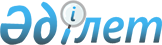 ""Б" корпусындағы Кентау қалалық мәслихат аппаратының мемлекеттік әкімшілік қызметшілерінің қызметін жыл сайынғы бағалаудың әдістемесін бекіту туралы" Кентау қалалық мәслихатының 2015 жылғы 29 маусымдағы № 236 шешімін және ""Б" корпусындағы Кентау қалалық мәслихат аппаратының мемлекеттік әкімшілік қызметшілерінің қызметін жыл сайынғы бағалаудың әдістемесін бекіту туралы" Кентау қалалық мәслихатының 2015 жылғы 29 маусымдағы № 236 шешіміне өзгеріс енгізу туралы" Кентау қалалық мәслихатының 2015 жылғы 30 қыркүйектегі № 257 шешімінің күшін жою туралыОңтүстік Қазақстан облысы Кентау қалалық мәслихатының 2016 жылғы 4 ақпандағы № 294 шешімі

      Қазақстан Республикасының 2001 жылғы 23 қаңтардағы «Қазақстан Республикасындағы жергілікті мемлекеттік басқару және өзін-өзі басқару» Заңының 7-бабының 5-тармағына және «Нормативтік құқықтық актілер туралы» Қазақстан Республикасының 1998 жылғы 24 наурыздағы Заңының 21-1-бабының 2-тармағына сәйкес, Кентау қалалық мәслихаты ШЕШІМ ҚАБЫЛДАДЫ:



      1. ««Б» корпусындағы Кентау қалалық мәслихат аппаратының мемлекеттік әкімшілік қызметшілерінің қызметін жыл сайынғы бағалаудың әдістемесін бекіту туралы» Кентау қалалық мәслихатының 2015 жылғы 29 маусымдағы № 236 шешімінің күші жойылсын (Қазақстан Республикасының нормативтік құқықтық актілерін мемлекеттік тіркеу тізілімінде 2015 жылғы 21 шілдеде № 3258 болып тіркелген, 2015 жылы 08 тамызда № 32 «Кентау Шұғыласы» газетінде жарияланған).



      2. ««Б» корпусындағы Кентау қалалық мәслихат аппаратының мемлекеттік әкімшілік қызметшілерінің қызметін жыл сайынғы бағалаудың әдістемесін бекіту туралы» Кентау қалалық мәслихатының 2015 жылғы 29 маусымдағы № 236 шешіміне өзгеріс енгізу туралы» Кентау қалалық мәслихатының 2015 жылғы 30 қыркүйектегі № 257 шешімінің күші жойылсын (Қазақстан Республикасының нормативтік құқықтық актілерін мемлекеттік тіркеу тізілімінде 2015 жылғы 23 қазанда № 3379 болып тіркелген, 2015 жылы 7 қараша № 45 «Кентау Шұғыласы» газетінде жарияланған).

      

      Қалалық мәслихатының

      сессия төрағасы                            Т. Садуов

      

      Қалалық мәслихатының

      хатшысы                                    К. Сырлыбаев
					© 2012. Қазақстан Республикасы Әділет министрлігінің «Қазақстан Республикасының Заңнама және құқықтық ақпарат институты» ШЖҚ РМК
				